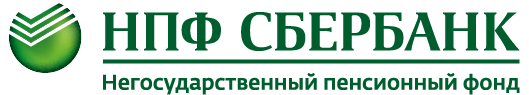 НПФ Сбербанка выплатил более миллиарда рублей в первом квартале 2019 года За первый квартал 2019 года суммарный объем выплат НПФ Сбербанка вырос на 66% по сравнению с аналогичным периодом прошлого года и превысил 1 млрд рублей. Фонд выплатил более 780 млн рублей по обязательному пенсионному страхованию и 221,5 млн рублей по негосударственному пенсионному обеспечению. Объем единовременных выплат средств пенсионных накоплений составил 563 млн рублей - это в 1,6 раза превышает показатели первого квартала 2018 года. Размер средней единовременной выплаты за минувший год также увеличился вдвое и составил 81,5 тысяч рублей.- Исполнение обязательств по выплате пенсионных средств, а также  совершенствование сервисов и технологических процессов - наши главные задачи. В личном кабинете НПФ Сбербанка доступны все услуги, предоставляемые Фондом: можно оформить индивидуальный пенсионный план, подключить услугу автоплатеж, внести изменения в свои персональные данные, получить информацию по счету и т.д. Наши клиенты по достоинству оценили удобство и функциональность онлайн-сервисов: в первом квартале 2019 года в личном кабинете было оформлено более 5 000 сервисных заявлений, что почти в 3 раза превышает прошлогодний показатель за аналогичный период. Число дистанционно поданных выплатных заявлений по ОПС также увеличилось более чем в 2,5 раза, - отмечает операционный директор НПФ Сбербанка Виктор Поляков. НПФ Сбербанка — негосударственный пенсионный фонд Сбербанка основан 17 марта 1995 года. Более 24 лет фонд успешно работает на пенсионном рынке и имеет наивысший рейтинг надёжности от «Эксперт РА»: ruAAA «Стабильный». АО «НПФ Сбербанка» входит в Блок «Управление благосостоянием» ПАО Сбербанк и занимает лидирующую позицию в топ-10 негосударственных пенсионных фондов России. Общий объём пенсионных активов фонда превышает 634 млрд рублей (по данным финансовой отчетности за 1 квартал 2019 года). Подробная информация о фонде размещена на сайте: https://npfsberbanka.ru.